WS 1 Sub.					Application for Group Water Scheme Subsidy						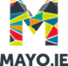 MAYO COUNTY COUNCILFINAL 2020Subsidy towards the Operational Costs of a Group Water SchemeApplication to MAYO COUNTY cOUNCILfor Subsidy payment - 2020(ANNUAL & ADVANCE)subsidy A, B & CWS 1 Sub.					Application for Group Water Scheme SubsidyNOTE:	This application form should be used to apply for Subsidy A, B and C Annual and Advance subsidy payments. It should be submitted;In the case of Annual Subsidy A & C claims – by the 30th June following the year to which the claim relates. In the case of Advance Subsidy A & C claims – by the 30th June of the year to which the claim relates. In the case of Annual Subsidy B claims – by the 30th June following the year to which the claim relates. In the case of Advance Quarterly payment of Subsidy B, as early as possible in the year to which the claim relates. The additional information required for Subsidy B need not be supplied where a group water scheme is only applying for Subsidy A.A local authority may seek any further information, documentation or other evidence it may reasonably require to enable it to determine the application. Explanatory Notes:Please read the Terms and Conditions for payment of subsidies before you complete this form. Parts 1 & 2 together with the Declaration (Part 6) must be completed in all cases. In addition, parts 3, 4 & 5 must be completed in respect of all Annual Subsidy Claims.WS 1 Sub.					Application for Group Water Scheme SubsidyPart 1: GROUP SCHEME DETAILS – To be completed in All CasesLocal Authority Name: ________________________________________________Year to which this application relates:   ___________________________________Group Water Scheme Name:	___________________________________________STATUS of Group (Please tick relevant)Registered Co-op          	Limited Company     	 	Other (please specify) ____________Co-op or Company Registered Number:	_____________________________________Co-op or Company Registered Office: 	_____________________________________Group Scheme Secretary or Manager:Name:		_______________________________Position:	_______________________________ (Secretary or Manager)Address:	_______________________________		_______________________________Phone:		_______________________________Mobile:		_______________________________E-Mail:		_______________________________Applying for - 	Annual Payment Subsidy AAdvance Payment Subsidy A							Annual Payment Subsidy B                                         Advance Subsidy B Quarterly PaymentAnnual Payment Subsidy CAdvance Payment Subsidy CDate of last Annual General Meeting (enclose a copy of the AGM Notice):  _____________ WS 1 Sub.					Application for Group Water Scheme SubsidyGroup Scheme BANK ACCOUNT DETAILS - Subsidy A paymentBank:	________________________	Branch:	_____________________Address:		________________________________________________________Name on Account:	________________________________________________________BIC NO:		_______________________	IBAN NO:		_______________________Group scheme BANK ACCOUNT DETAILS - Subsidy B payment(A separate dedicated bank account is required for Subsidy B payments)Bank:	________________________	Branch:	_____________________Address:		________________________________________________________Name on Account:	________________________________________________________BIC NO:		_______________________	IBAN NO:		_______________________Are arrangements in place for payments to O&M Contractor?	Yes       		No       WS 1 Sub.					Application for Group Water Scheme SubsidyGROUP SCHEME DETAILS (Source and Treatment Provided)SOURCE of supply:	Irish Water     			Private Non DBO     Private “Bona Fide” DBO*	  	Average daily demand over the past 12 months:	 ___________000 gals/m3 Water Treatment Provided:			Yes     		No     If YES please specify treatment below; -“Bona Fide” DBO/ O&M contract:	 Name of DBO Contractor: _______________________________________________Type of Treatment: _____________________________________________________Other:	   				  Provide details of Treatment (including name of Contractor, if applicable) below;_________________________________________________________________________________________________________________________________________________________________________________________________________WS 1 Sub.					Application for Group Water Scheme SubsidyPArt 2: Quality Assurance, CHARTER of Rights and Water Conservation – to be completed in all cases QUALITY ASSURANCE (QA) SYSTEM Is QA being implemented: 			Yes     			No    Training:					Yes      		No               Type of QA System:	_________________________________________________________________________________________________________________________________Confirmation must be available for inspection. CHARTER OF RIGHTS Adopted: 		Yes     		No		      Date of adoption: ___________Confirmation of adoption must be available for inspection.   WATER CONSERVATION MEASURESIs the scheme implementing Water Conservation Measures - Yes                NoPlease indicate the Water Conservation Measures undertaken (tick below as appropriate);Other (please specify): ________________________________________________________________________fOR ANNUAL subsidy claims PLEASE go to part 3FOR aDVANCE subsidy claims PLEASE go to part 6 (DECLARATION)WS 1 Sub.					Application for Group Water Scheme SubsidyPart 3: GROUP SCHEME DETAILS (Connections and Volume supplied) – To be completed in respect of Annual Subsidy paymentsNUMBER OF CONNECTIONS TO THE SCHEME (for the year to which the claim relates): COMPLETE FOR BOTH SUBSIDY A & SUBSIDY B.(List of consumers and types of connections must be enclosed with application form – See Part 4)DETAILS OF DOMESTIC WATER SUPPLIED BY THE GROUP FOR YEAR ENDED 31 December 20____.Based on:				Metered Usage Reading    			Estimated Usage  				WS 1 Sub.					Application for Group Water Scheme SubsidyDETAILS OF SUBSIDY CLAIM - TO BE COMPLETED IN RESPECT OF ANNUAL SUBSIDY PAYMENTSWS 1 Sub.					Application for Group Water Scheme SubsidyPart 4: List of group scheme members, connection type – To be completed in respect of Annual Subsidy paymentsConnection Types:DO :		Domestic OnlyDL/DB : 	Domestic & Land/Domestic & BusinessL/BO :		Land/Business Only Com :		Commercial Other: 	GWSs, LAs, Schools etc.WS 1 Sub.					Application for Group Water Scheme SubsidyPart 5: Checklist of items that must be submitted in respect of this claim – To be completed in respect of Annual Subsidy paymentsWS 1 Sub.					Application for Group Water Scheme SubsidyPart 6: DECLARATION OF OFFICERS – To be completed in All CasesWe the Officers of _______________Group Water Scheme apply for the Advance / Annual (delete as appropriate) subsidy payment(s), set out in this application, towards the operational costs of _____________________ Group Water Scheme in respect of the year ended ___/___/20_____.  We direct that payment be made to the group’s bank account as detailed in Part 1. We declare thatThe Group Scheme is compliant with the terms and conditions for payment of subsidy as set out in these Terms and Conditions,The Information provided is correct to the best of our knowledge and belief and, in our opinion, the scheme’s accounts, which show expenditure of €_________  give a true and fair view of the operational costs of the scheme for the period in question and the scheme keeps proper books of account,We undertake responsibility for accepting the subsidy on behalf of group water scheme members for the purpose of defraying operational costs,We are aware that future advance payments of subsidy will be based on information supplied in this application and we will notify the relevant authority of any significant change which might affect entitlement to same,In the case of Annual Subsidy Claims, the list of members supplied with this application is an up to date listing of all members on the scheme for the year to which this claim relates,There is no standing or flat rate charges for domestic consumers. Signed:	________________________	________________________________Position:	Chairperson					(Name in Block Capitals)Date:		________________________Signed:	________________________	________________________________Position:	Secretary/Manager				(Name in Block Capitals)Date:		________________________Signed:	________________________	________________________________Position: 	Treasurer					(Name in Block Capitals)Date:		_________________________Proactive Leak Detection & Repair.Usage Based Billing.Member CommunicationsBulk MeterInstallation & Monitoring.Telemetric Monitoring of Bulk Meters.Water Audit.Metering of Individual Connections.Mains Refurbishment & Replacement.Valve Replacements & Installations.Type of ConnectionNumberDomestic OnlyDomestic and Land/Business (combined/mixed use connections)Land/Business OnlyOther (e.g. Schools etc.)CategoryVolumeUnits (delete as appropriate)Total Domestic Water Supplied m3Average Domestic Usem3 Non-Domestic Usem3 Estimated Unaccounted For Waterm3Approved and Signed Audited Accounts must be enclosed in accordance with A7 in these terms and conditions. where Audited accounts are included as part of a claim please proceed to part 4.for smaller schemes where audited accounts are not required (E.G. SCHEMES BELOW THE DRINKING WATER MONITORING THRESHOLD), a statement of accounts together with supporting documentation (e.g. paid invoices) will be acceptable to the local authority, having regard to the nature and amount of the expenditure involvedNo.Cost ItemAmount1.Operational monitoring of water quality€2.Compliance monitoring of water quality€3.All treatment and disinfection consumables (Non DBO)€4.The implementation of a Quality Assurance System€5.Relevant training of personnel in the management and operation of water supply systems€6.Maintenance of Source Protection measures€7.Affiliation fees for NFGWS€8.All other operational costsNameAddress(s)Eircode(s)Connection Type (see above)Normal place of residence (Yes/No)Additional pages should be included as required.Where a property such as land is not occupied by the owner, the Eircode of the property being supplied should be quoted.Additional pages should be included as required.Where a property such as land is not occupied by the owner, the Eircode of the property being supplied should be quoted.Additional pages should be included as required.Where a property such as land is not occupied by the owner, the Eircode of the property being supplied should be quoted.Additional pages should be included as required.Where a property such as land is not occupied by the owner, the Eircode of the property being supplied should be quoted.Additional pages should be included as required.Where a property such as land is not occupied by the owner, the Eircode of the property being supplied should be quoted.Full listing of all scheme members at end of year to which claim relates. Listing should distinguish the type of member – Domestic only; Domestic and Land/Domestic and Business (i.e. combined/mixed use connections); Land/Business only; Commercial/Other.Signed and approved Audit Accounts for the year to which the claim relates (for smaller schemes see A7 of the Terms and Conditions).Evidence of  tax clearance from RevenueCopy of Notice of last Annual General MeetingConfirmation provided that there is No Standing or Flat Rate charge in respect of Domestic Consumers (e.g. a copy of a domestic member bill)Confirmation of adoption of the Charter of Rights and Responsibilities for Members of GWSDocumentary evidence as necessary in relation to Subsidy C